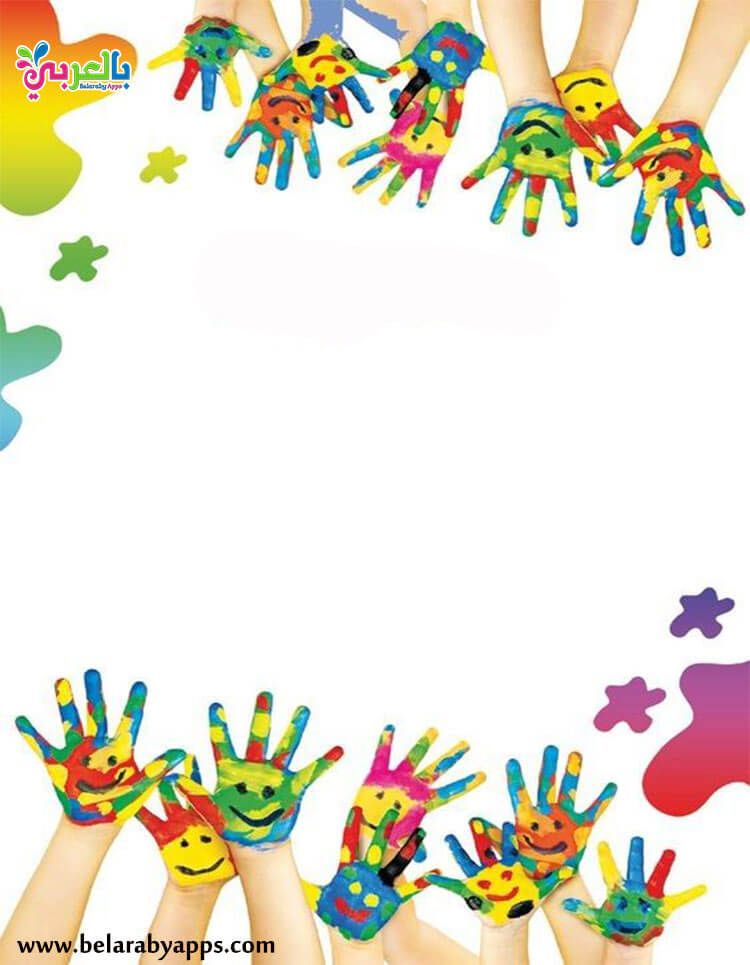 Гурток «Веселкові барви»Керівник гуртка:Ковбасюк Леся Володимирівна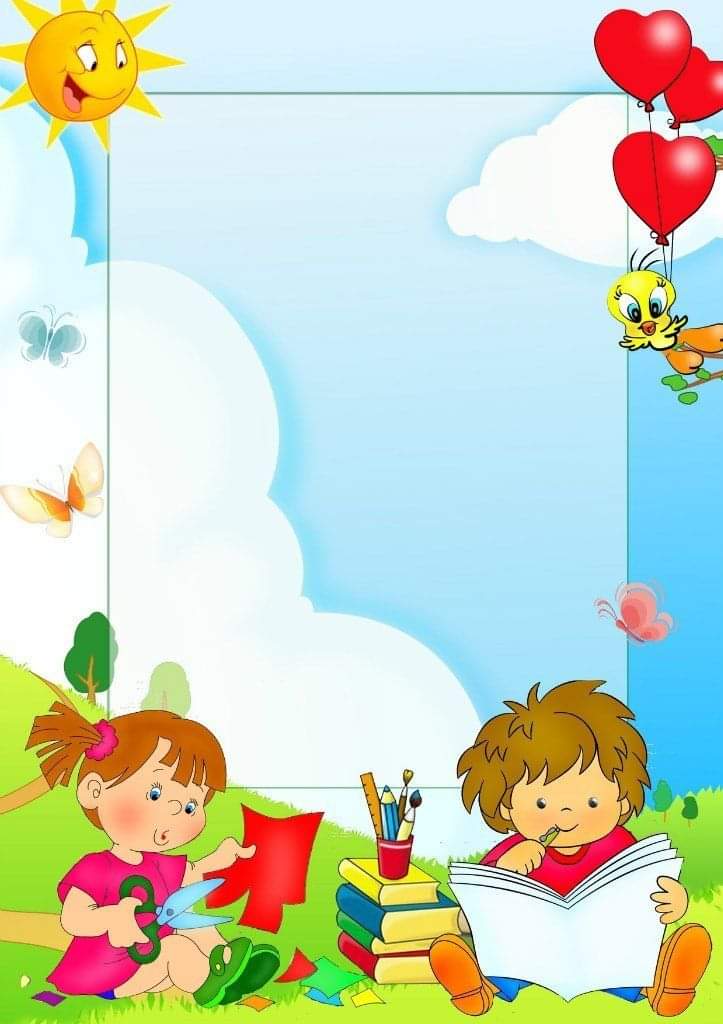 Метою гурткової роботи, є залучення дітей до творчого процесу, розвиток їх творчих здібностей та фантазії, підвищення інтересу до мистецтва та розвиток мистецького смаку. Гурток сприяє розвитку творчих навичок та знань малюків, підвищенню самооцінки та впевненості у своїх здібностях, а також сприяє формуванню позитивної атмосфери в колективі. Девіз: «Творчість без меж: експериментуй та створюй»Перспективне планування роботи гуртка «Веселкові барви» на 2022 – 2023 н.р.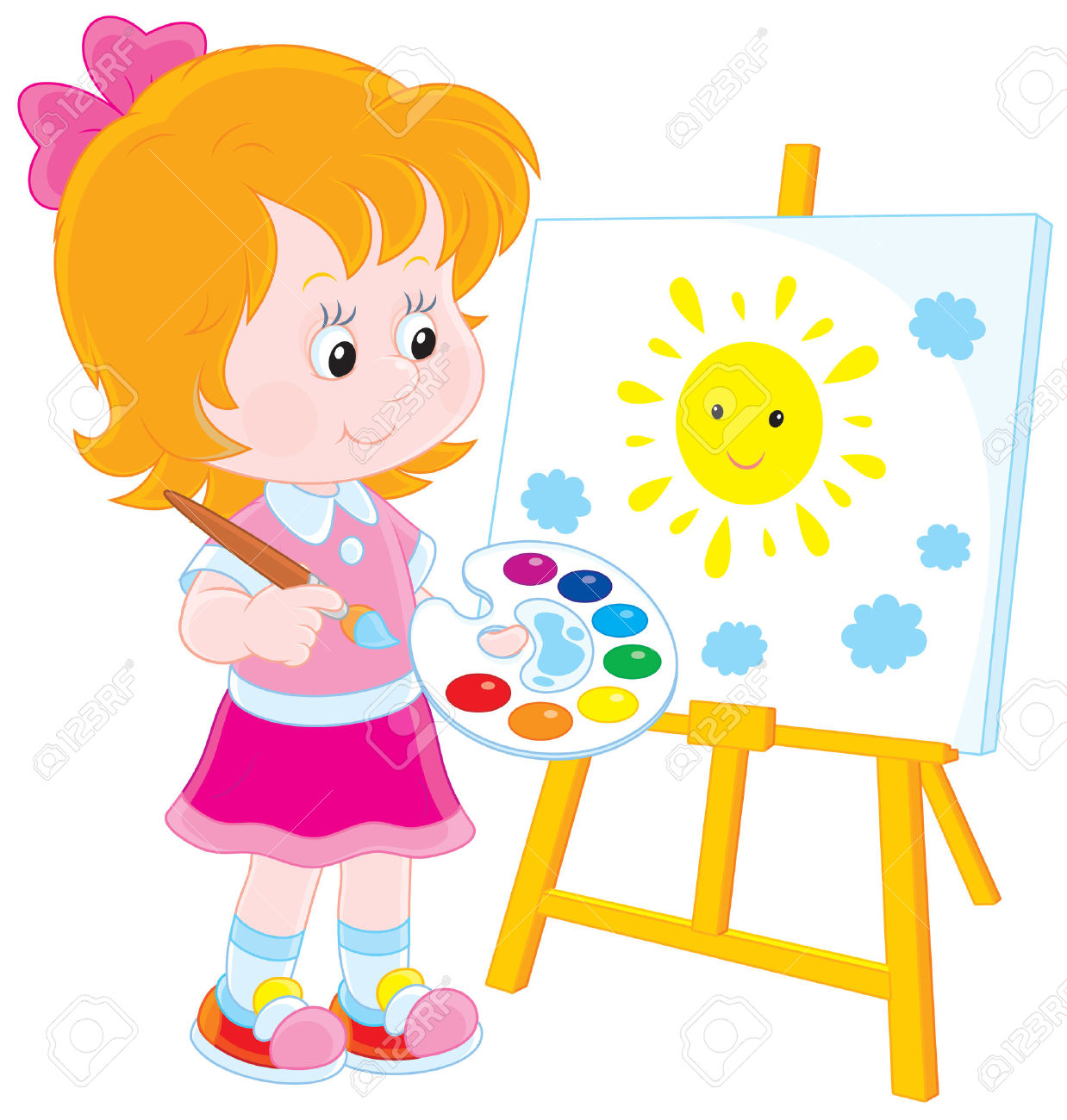 Місяць ТижденьТемаФорма роботиВересень1Дари ОсеніМалювання по мокрому листуВересень2Осіннє листяАкварель (змішування кольорів)Вересень3Осінні дереваПуантилізм (малювання крапками)Вересень4ЯблукаМалювання ватяними паличкамиЖовтень1Гриб боровикМалювання крупамиЖовтень2Синьйор дощикМалювання по мокрому листуЖовтень3Морська черепашкаМалювання по фользіЖовтень4Лісовий житель. ЇжачокМалювання вугіллямЛистопад1Осінній букетПластилінографіяЛистопад2БілкаМалювання пінопластомЛистопад3Осінній лісМалювання піною для голінняЛистопад4Ліки для ведмедикаМалювання пальчиками та долонеюГрудень1Білосніжна зимаТехніка стусана (жорстким, напівсухим пензлем)Грудень2Міський пейзажМонотипіяГрудень3Чари лісуНиткографіяГрудень4Новорічна листівкаНабрезкСічень1ДеревоКляксографіяСічень2Чарівна сніжинкаМалювання пальчикамиСічень3Зимова природаМалювання Сіллю і аквареллюСічень4В країні мильних бульбашокМалювання мильними бульбашкамиЛютий1Веселий сніговичокМалювання пухирчастою плівкоюЛютий2ПівникМалювання виделкоюЛютий3Писані тканиниМалювання в техніці батік(піною для гоління)Лютий4Полярне колоМалювання сіллюБерезень1Подарунок нашій мамі, ми приготуємо саміМалювання кольоровим,рідким тістомБерезень2Море хвилюєтьсяМалювання поролоном і зубною щіткоюБерезень3Метелики Малювання восковою крейдою і аплікаціяБерезень4ЯблукаМалювання ватяними паличкамиКвітень1Наряд для метеликаМалювання розчіскоюКвітень2Сонечка на галявиніМалювання пробкою і перомКвітень3МурахаМалювання штампами з картопліКвітень4Весняний пейзажМалювання в техніці ЕбруТравень1БукетМалювання кавоюТравень2ВеселкаМалювання піною для голінняТравень3Чекаємо літоМалювання Кольоровою сіллюТравень4Літня пораМалювання по мокрому листу